附件1-1海南省2022年农村义务教育阶段学校特设岗位教师招聘计划表（总表）招聘市县招聘市县招   聘   数   量招   聘   数   量招   聘   数   量招   聘   数   量招   聘   数   量招   聘   数   量招   聘   数   量招   聘   数   量招   聘   数   量招   聘   数   量招   聘   数   量招   聘   数   量招   聘   数   量招   聘   数   量招聘市县招聘市县思品语文数学英语物理化学生物历史地理信息技术体育音乐美术小计海口市琼山区初中143344322127海口市琼山区小学216177162253海口市琼山区合计3202010443184380儋州市初中34442222213130儋州市小学524323354480儋州市合计828367222223675110万宁市初中34413113121万宁市小学311741154万宁市合计33521531114175五指山市初中112五指山市小学2453111118五指山市合计2563111120东方市初中424211111118东方市小学1085131432东方市合计141092111232550定安县初中2431042356365457定安县小学610812676863定安县合计8141122423569131112120屯昌县初中46654576144屯昌县小学73423765486屯昌县合计114029124576655130澄迈县小学2335179610100澄迈县合计2335179610100临高县初中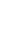 347511343132临高县小学31710195348临高县合计6211761134395480昌江县初中3121311113昌江县小学7123231322昌江县合计1013513242435乐东县初中22111310乐东县小学181622240乐东县合计220173132250陵水县小学15159134350陵水县合计15159134350白沙县初中2111221212白沙县小学81224118白沙县合计101121122252130保亭县初中12126保亭县小学2114保亭县合计3222110琼中县初中232232112119琼中县小学1079145541琼中县合计121011232257660海南省初中253836381362233325151612291海南省小学502121987619644248709海南省合计75250234114136223332247958601000